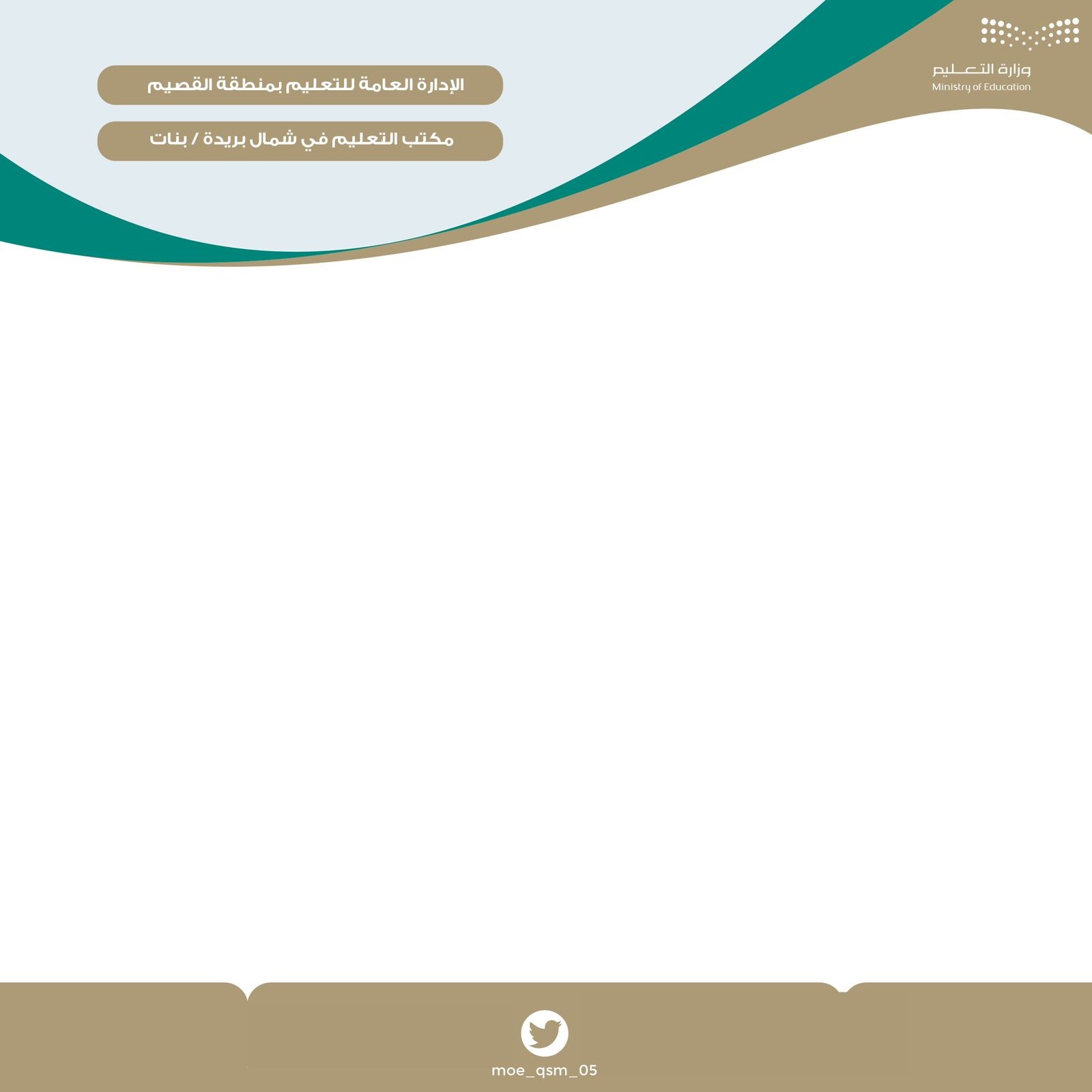 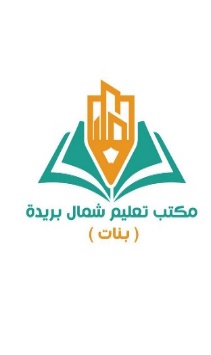 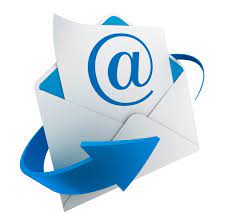 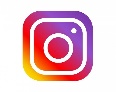 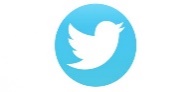 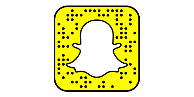 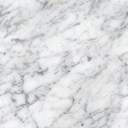 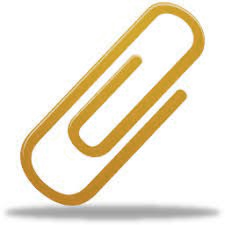 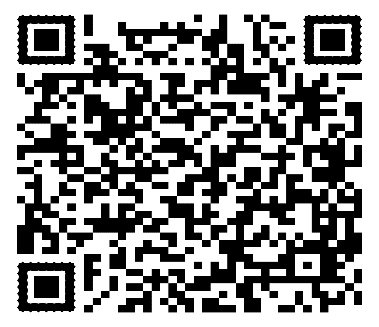 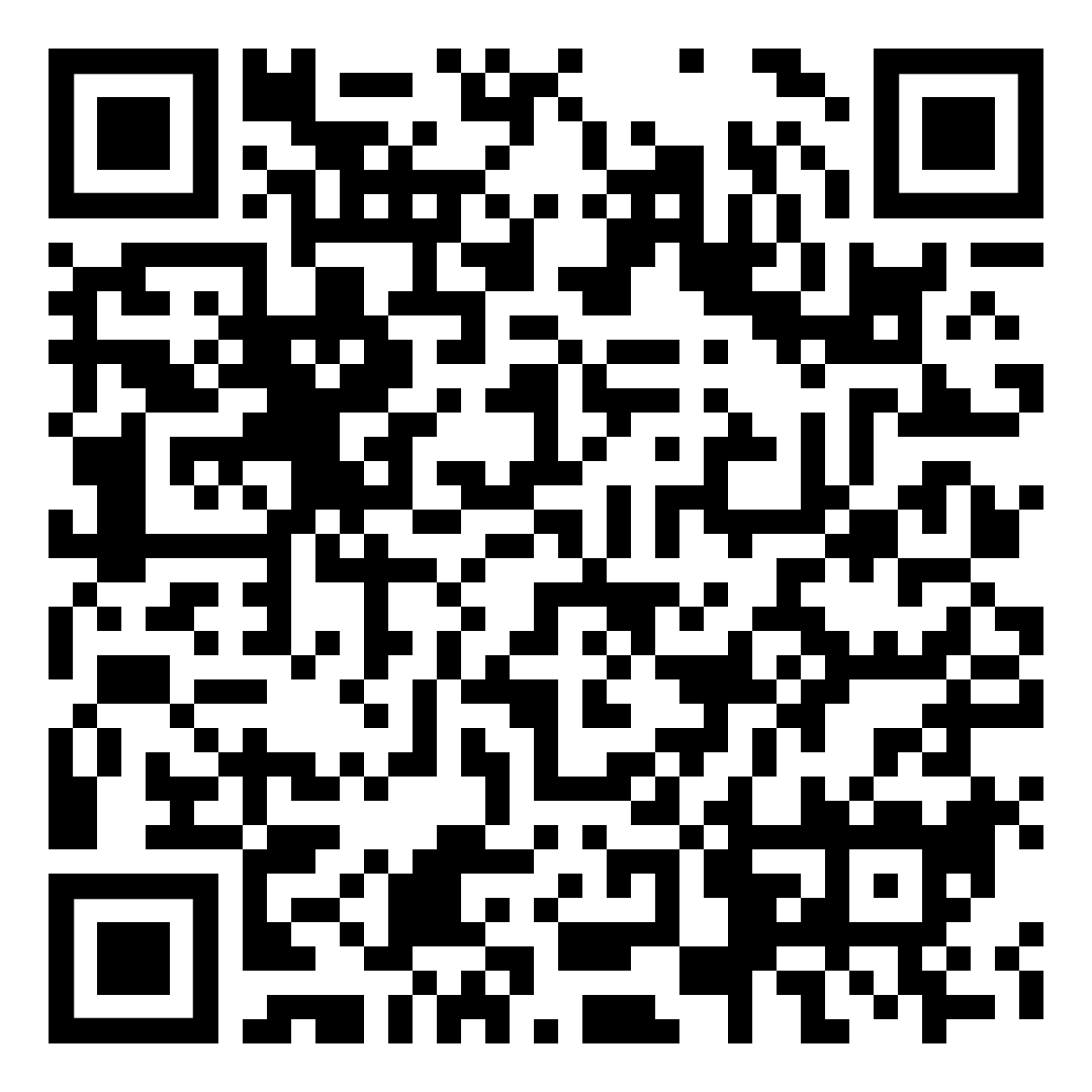 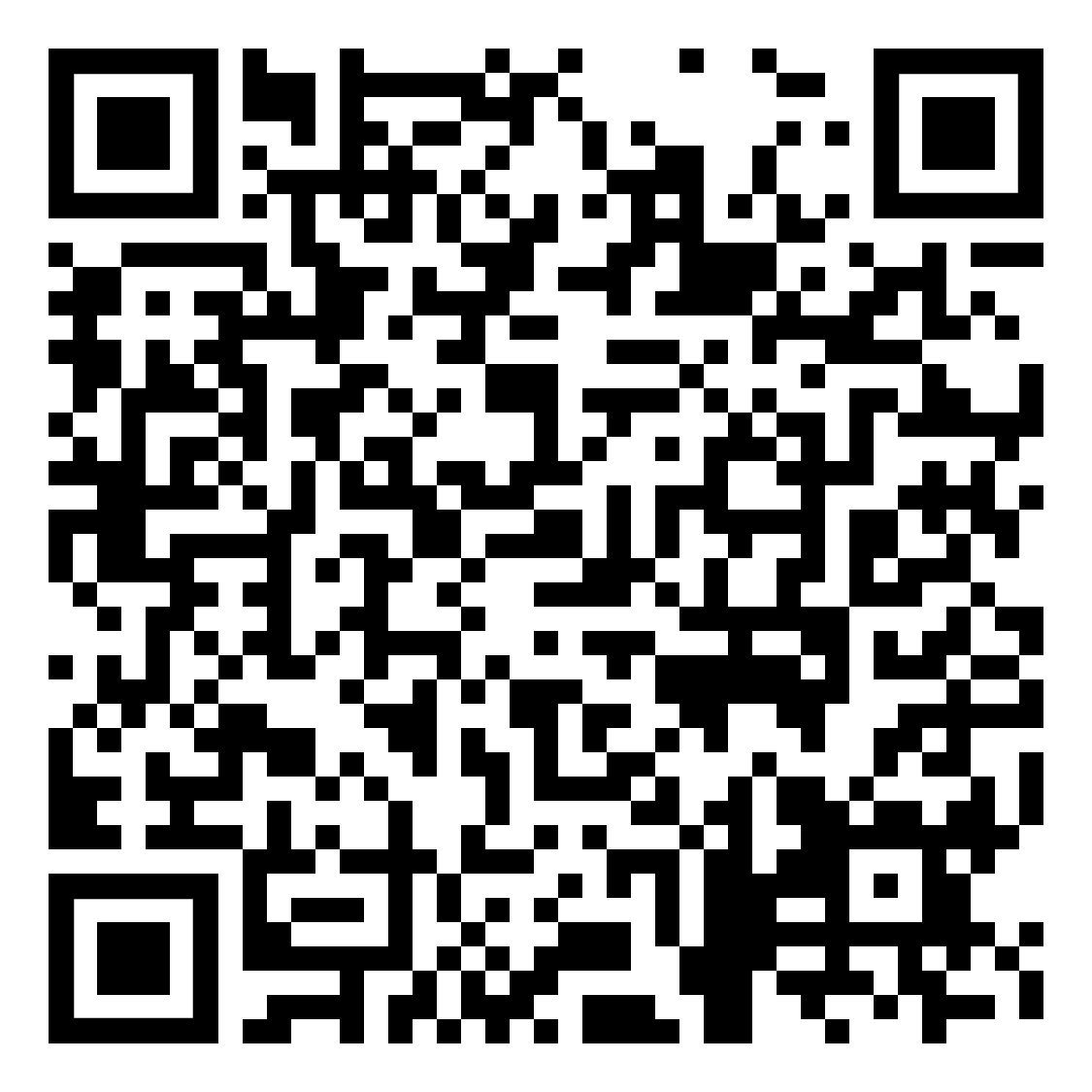 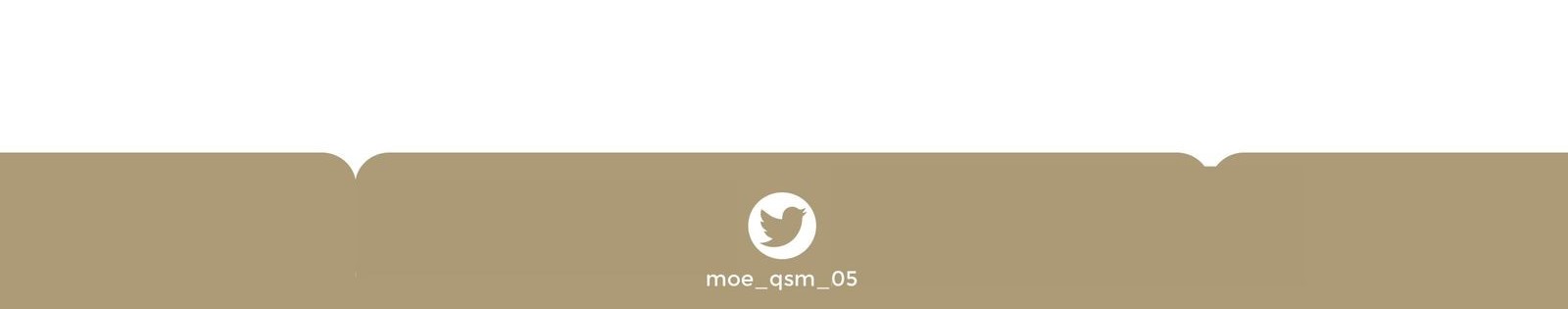 المجالمالمعايير الشواهدالشواهدالمجال الأول التخطيط الاستراتيجي والتشغيلي1الرؤية والرسالة 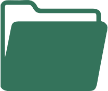 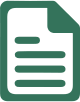 المجال الأول التخطيط الاستراتيجي والتشغيلي2الخطة التطويرية للمدرسةالمجال الثانيالقيادة والإدارة المدرسية1المهنية والقدرات القيادية والإداريةالمجال الثانيالقيادة والإدارة المدرسية2إدارة العمليات المجال الثانيالقيادة والإدارة المدرسية3استثمار البيئة المدرسية المجال الثالثنواتج التعليم والتعلم1النمو المهني المجال الثالثنواتج التعليم والتعلم2الاتجاهات والقيم للمتعلمينالمجال الثالثنواتج التعليم والتعلم3التحصيل الدراسي المجالمالمعايير الشواهدالشواهدالمجال الرابعالمنهج الدراسي والتدريس1ربط المنهج بالتطبيقات الحياتية المجال الرابعالمنهج الدراسي والتدريس2استخدام الوسائل في تنفيذ المنهج المجال الرابعالمنهج الدراسي والتدريس3التخطيط وتنفيذ الدرس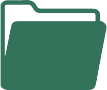 المجال الرابعالمنهج الدراسي والتدريس4استراتيجيات تعليم وتعلم تلبي متطلبات ذوي الاحتياجات الخاصةالمجال الرابعالمنهج الدراسي والتدريس5استخدام أنشطة تربوية إثرائية تحقق أهداف التعليم الفعال المجال الرابعالمنهج الدراسي والتدريس6الالتزام بأخلاقيات المهنةالمجالمالمعايير الشواهدالشواهدالمجال الخامس  التوجيه الطلابي ( التخطيط , سلوك المتعلمين , برامج وخدمات وأدوات التوجيه الطلابي , رعاية المتعلمين , المبادرات الإرشادية )1بناء الخطة وتهيئة البيئة الإرشاديةالمجال الخامس  التوجيه الطلابي ( التخطيط , سلوك المتعلمين , برامج وخدمات وأدوات التوجيه الطلابي , رعاية المتعلمين , المبادرات الإرشادية )2تشخيص واقع سلوك المتعلمين المجال الخامس  التوجيه الطلابي ( التخطيط , سلوك المتعلمين , برامج وخدمات وأدوات التوجيه الطلابي , رعاية المتعلمين , المبادرات الإرشادية )3تنفيذ برامج وخدمات وأدوات التوجيه الطلابيالمجال الخامس  التوجيه الطلابي ( التخطيط , سلوك المتعلمين , برامج وخدمات وأدوات التوجيه الطلابي , رعاية المتعلمين , المبادرات الإرشادية )4الخدمات الإرشادية المقدمة للمتعلمينالمجال الخامس  التوجيه الطلابي ( التخطيط , سلوك المتعلمين , برامج وخدمات وأدوات التوجيه الطلابي , رعاية المتعلمين , المبادرات الإرشادية )5الإبداع والتطوير بعمل التوجيه الطلابيالمجال السادس  النشاط الطلابيالمجال السادس  النشاط الطلابيالمجال السادس  النشاط الطلابيالمجالمالمعايير الشواهدالشواهدالمجال السابع   الانضباط  المجال السابع   الانضباط  المجال السابع   الانضباط  المجال الثامنالأسرة والمجتمع والعمل التطوعي1مهمة المدرسة تجاه المجتمع المجال الثامنالأسرة والمجتمع والعمل التطوعي2مهمة المجتمع تجاه المدرسةالمجال الثامنالأسرة والمجتمع والعمل التطوعي3العمل التطوعي 